Från och med 26 februari klockan 0630 kommer den nya inloggningsmetoden utan programmet Net ID fungera.Välj logga in med SITHS som vanligt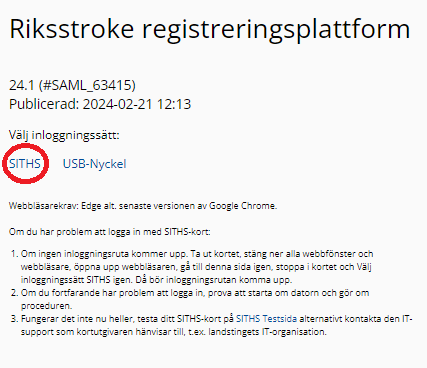 Sen väljer man antingen att logga in med SITHS-kort eller via SITHS-eID på denna enhet, se bild nedan. OBS!  Det går också att logga in med mobilt SITHS-eID om ni har tillgång till det. Välj då SITHS eID på annan enhet.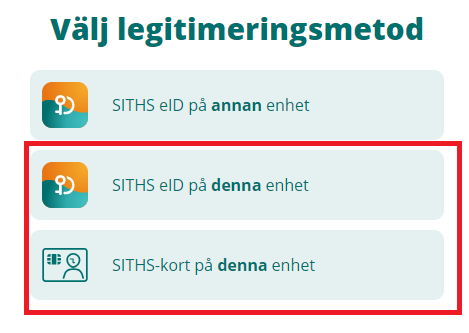 Välj klinik. För de flesta användare behöver man välja vilken klinik man skall logga in med.Fyll sedan i din pinkod.Fyll sedan i sjukhuskod, användarnamn och lösenord som vanligt